4th period exam Name:...................................................... class:....................where are you from? ………………………………………………………Write the months in the correct order  What are you doing ? ( play – football ) ……………………………………………………………………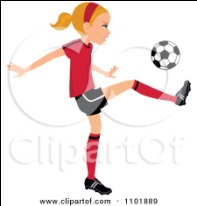 Choose  : ( shopping – snorkelling ) 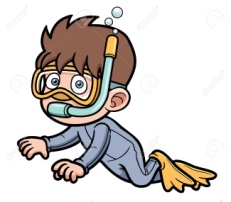    ( eating – playing ) 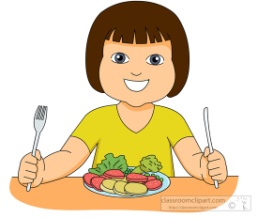 Write the 4 seasons of the year 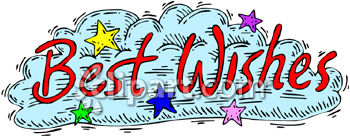 